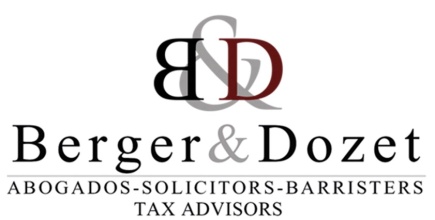 LAURA VICTORIA PÉREZ MARTÍNEZAbogada/Lawyer laura@bergerdozet.com Formación académica/EducationExamen de acceso a la profesión de Abogado/ The State Examination for Access to the Legal Profession of the Ministry of Justice of the Spanish Government.Máster en Abogacía, Universidad de Alicante y EPJ Alicante/ Master’s Degree in Advocacy at Alicante University & Legal Practice School.Grado en Derecho: Administración de Justicia Alicante, Universidad de Alicante / Degree in Law at Alicante University.Áreas de práctica/ Areas of Legal Practice-Derecho de Extranjería / Immigration Law/ Brexit Specialized-Derecho Civil/ Civil Law- Derecho del Consumidor/ Consumer Law- Derecho Bancario/ Banking and Debt Finance Law.-Derecho Penal/ Criminal LawAdscrita al/ Member ofIlustre Colegio de Abogados de Alicante/ Illustrious College of Lawyers of Alicante/ The Bar Association of Alicante.Idiomas/LanguagesEspañol nativo/ Spanish nativeInglés/ English Conocimiento en italiano y valenciano/ Knowledge of italian and valencian.En adicción/ In AdditionVoluntaria Cruz Roja/ Red Cross volunteerDiploma de curso IX mujeres y Derecho, Igualdad efectiva de mujeres y hombres y participación política/ Course IX Women and Law Diploma, Effective Equality of Women and Men and Political Participation.Diploma de curso de Valenciano/ Diploma in Valencian.